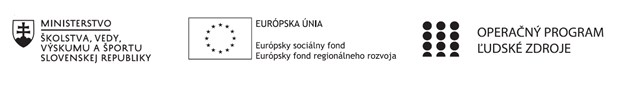 Správa o činnosti pedagogického klubu Prioritná osVzdelávanieŠpecifický cieľ1.1.1 Zvýšiť inkluzívnosť a rovnaký prístup ku kvalitnému vzdelávaniu a zlepšiť výsledky a kompetencie detí a žiakovPrijímateľSpojená škola DudinceNázov projektuPochopenie učiva – kľúč k zlepšeniu gramotnosti žiakovKód projektu  ITMS2014+ 312011V754Názov pedagogického klubu Pedagogický klub zameraný na rozvoj čitateľskej, matematickej a prírodovednej gramotnosti žiakov na 1. stupni Spojenej školy DudinceDátum stretnutia  pedagogického klubu18. 12. 2019Miesto stretnutia  pedagogického klubuSpojená škola Dudince, Ľ. Štúra 155/23,96271 DudinceMeno koordinátora pedagogického klubuMgr. Eva Jamborová Odkaz na webové sídlo zverejnenej správywww.skoladudince.edupage.orgManažérske zhrnutie:Témou stretnutia bolo rovesnícke vzdelávanie, jeho prínos pre edukáciu a možnosti jeho využitia v rámci 1. stupňa ZŠ. Stretnutie trvalo 3 hodiny.Kľúčové slová: rovesnícke vzdelávanie, efektívne vyučovanieHlavné body, témy stretnutia, zhrnutie priebehu stretnutia:Rovesnícke vzdelávanieVýmena skúseností Rovesnícke vzdelávanie označili pedagógovia za jeden z inovatívnych prínosov v rámci zvyšovania efektivity vyučovania. Diskutovali o možnostiach, ktoré v rámci učiva 1. stupňa sú pre tento typ vzdelávania vhodné. Vyzdvihli jeho klady a dohodli sa, že ho budú systematicky zaraďovať do vyučovania.Výmena skúseností – nakoľko niektorí prítomní realizujú takého vzdelávanie a úzko spolupracujú aj s materskou školou, medzi prítomnými prebehla výmena skúseností. Pedagógovia zhrnuli výsledky svojej práce a motivovali ostatných k tomu, aby túto formu vzdelávania využívali.Závery a odporúčania:stavať žiakov do role učiteľov je veľmi efektívny spôsob osvojovania si vedomostírealizovať rovesnícke vzdelávania v čo najväčšej mierespolupracovať s materskou školou, ktorá je súčasťou školyVypracoval (meno, priezvisko)Mgr. Eva JamborováDátum18.12.2019PodpisSchválil (meno, priezvisko)Mgr. Eva JamborováDátum18.12.2019Podpis